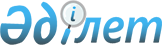 2014 жылға арналған мектепке дейінгі тәрбие мен оқытуға мемлекетік білім беру тапсырысын, жан басына шаққандағы қаржыландыру және ата-ананың ақы төлеу мөлшерін бекіту туралы
					
			Күшін жойған
			
			
		
					Павлодар облысы Павлодар аудандық әкімдігінің 2014 жылғы 20 мамырдағы № 245/5 қаулысы. Павлодар облысының Әділет департаментінде 2014 жылғы 26 мамырда № 3828 болып тіркелді. Күші жойылды - қолданылу мерзімінің өтуіне байланысты (Павлодар облысы Павлодар ауданы әкімі аппарат басшысының 27.01.2015 N 33/5-22/49 хатымен)     Ескерту. Күші жойылды - қолданылу мерзімінің өтуіне байланысты (Павлодар облысы Павлодар ауданы әкімі аппарат басшысының 27.01.2015 N 33/5-22/49 хатымен).

      РҚАО ескертпесі.

      Құжаттың мәтінінде түпнұсқаның пунктуациясы мен орфографиясы сақталған.



      Қазақстан Республикасының 2001 жылғы 23 қаңтардағы "Қазақстан Республикасындағы жергілікті мемлекеттік басқару және өзін-өзі басқару туралы" Заңының 31, 37-баптарына, Қазақстан Республикасының 2007 жылғы 27 шілдедегі "Білім туралы" Заңының 6-бабы 4-тармағының 8-1) тармақшасына сәйкес Павлодар ауданының әкімдігі ҚАУЛЫ ЕТЕДІ:

      1. 

2014 жылға арналған мектепке дейінгі тәрбие мен оқытуға мемлекеттік білім беру тапсырысы, жан басына шаққандағы қаржыландыру және ата-ананың ақы төлеу мөлшері осы қаулыға қосымшаға сәйкес бекітілсін.

      2. 

Осы қаулының орындалуын бақылау аудан әкімінің орынбасары Н.О. Сағандықовқа жүктелсін.

      3. 

Осы қаулы алғашқы ресми жарияланған күннен кейін қолданысқа енгізіледі.

 

  2014 жылға арналған мектепке дейінгі тәрбие

мен оқытуға мемлекеттік білім беру тапсырысын,

жан басына шаққандағы қаржыландыру және ата-ананың

ақы төлеу мөлшерін бекіту туралы

 
					© 2012. Қазақстан Республикасы Әділет министрлігінің «Қазақстан Республикасының Заңнама және құқықтық ақпарат институты» ШЖҚ РМК
				      Аудан әкіміН. Әутәліпов

Павлодар ауданы әкімдігінің

2014 жылғы 20 мамырдағы

№ 245/5 қаулысына

қосымшаР/с №АтауыМемлекеттік білім беру тапсырысы, орынАйына жан басына қаржыландыру мөлшері, теңгеАта-ананың айына ақы төлеу мөлшері, теңге1Павлодар ауданы әкімдігі Павлодар ауданы білім беру бөлімінің "№ 1 Чернорецк сәбилер бақшасы" мемлекеттік қазыналық коммуналдық кәсіпорны60 (республикалық бюджет)186851,5 жастан 3 жасқа дейін – 4000, 4 жастан 7 жасқа дейін - 42002Павлодар ауданы әкімдігі Павлодар ауданы білім беру бөлімінің "№ 2 Чернорецк сәбилер бақшасы" мемлекеттік қазыналық коммуналдық кәсіпорны60 (республикалық бюджет)178387 жасқа дейін - 50003Павлодар ауданы әкімдігі Павлодар ауданы білім беру бөлімінің "Ямышев сәбилер бақшасы" мемлекеттік қазыналық коммуналдық кәсіпорны60 (республикалық бюджет)166057 жасқа дейін - 59124Павлодар ауданы әкімдігі Павлодар ауданы білім беру бөлімінің "Розовка санаторлық тәуліктік тобы бар сәбилер бақшасы" мемлекеттік қазыналық коммуналдық кәсіпорны40 (республикалық бюджет)124771,5 жастан 3 жасқа дейін – 4400,4Павлодар ауданы әкімдігі Павлодар ауданы білім беру бөлімінің "Розовка санаторлық тәуліктік тобы бар сәбилер бақшасы" мемлекеттік қазыналық коммуналдық кәсіпорны60 (жергілікті бюджет)243994 жастан 7 жасқа дейін - 50005Павлодар ауданы әкімдігі Павлодар ауданы білім беру бөлімінің "Новочерноярка ауылы "Балапан" сәбилер бақшасы" мемлекеттік қазыналық коммуналдық кәсіпорны100 (республикалық бюджет)142907 жасқа дейін - 60006Павлодар ауданы әкімдігі Павлодар ауданы білім беру бөлімінің "Красноармейка сәбилер бақшасы" мемлекеттік қазыналық коммуналдық кәсіпорны120 (жергілікті бюджет)299787 жасқа дейін - 55607Павлодар ауданы әкімдігі Павлодар ауданы білім беру бөлімінің "Ольгинка сәбилер бақшасы" мемлекеттік қазыналық коммуналдық кәсіпорны60 (жергілікті бюджет)162701,5 жастан 3 жасқа дейін – 4000, 4 жастан 7 жасқа дейін - 4600